كلية الادارة والاقتصادكلية الادارة والاقتصادكلية الادارة والاقتصادكلية الادارة والاقتصادCollege  Nameادارة اعمال  ادارة اعمال  ادارة اعمال  ادارة اعمال  Departmentسما سعد خير الله حسين سما سعد خير الله حسين سما سعد خير الله حسين سما سعد خير الله حسين Full Name as written   in Passporte-mail    Professor     Assistant Professor    Lecturer      Assistant Lecturer  Career         PhD                         PhD                            Master                    Master         اثر المناخ الاخلاقي في نوعية حياة العمل والرضا الوظيفي في عينة من المستشفيات العراقية اثر المناخ الاخلاقي في نوعية حياة العمل والرضا الوظيفي في عينة من المستشفيات العراقية اثر المناخ الاخلاقي في نوعية حياة العمل والرضا الوظيفي في عينة من المستشفيات العراقية اثر المناخ الاخلاقي في نوعية حياة العمل والرضا الوظيفي في عينة من المستشفيات العراقية Thesis  Title 2006 م 2006 م 2006 م 2006 م Year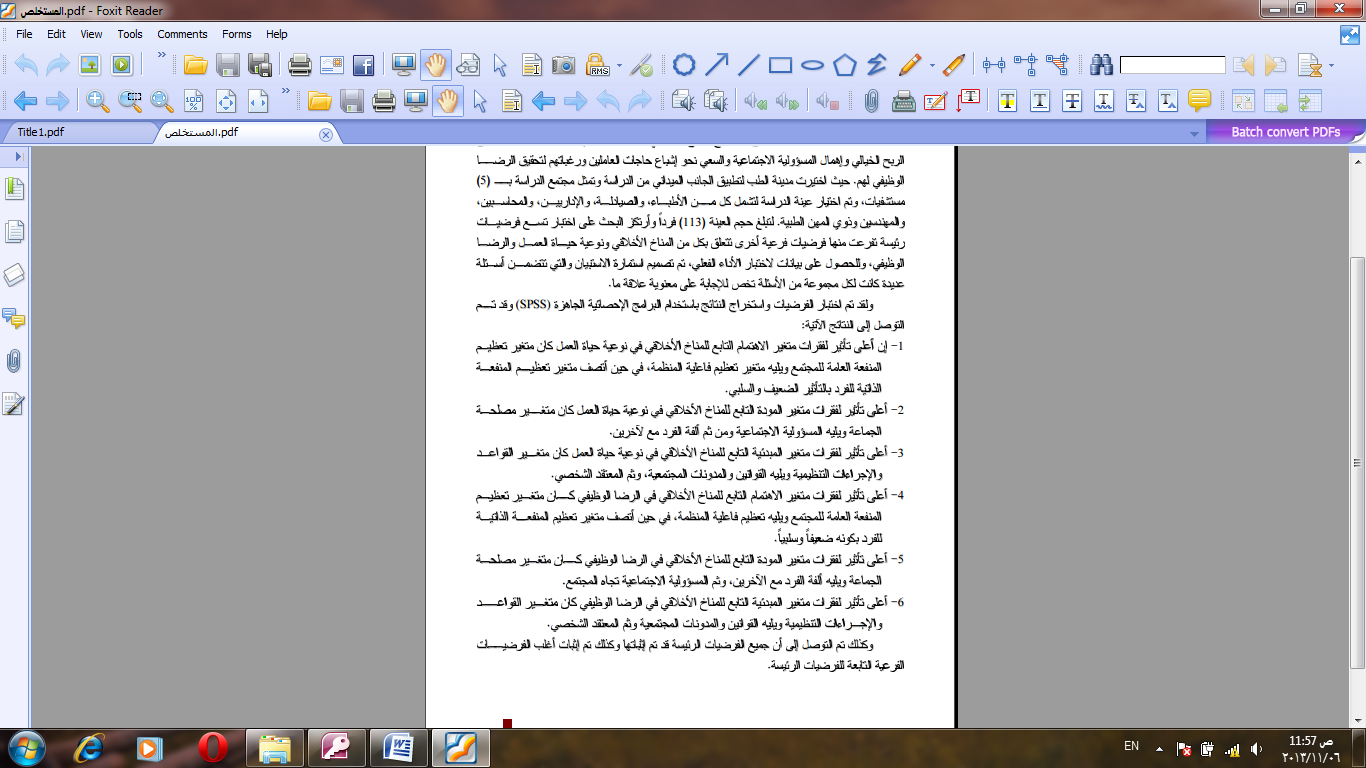  Abstract   